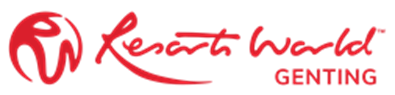 Encounter the magic of Christmas at Genting Winter Wonderland Genting Highlands, 22 November 2023 ­  Journey into an immersive realm of yuletide splendour as Resorts World Genting (RWG) presents Santa’s Toy Factory in the 2023 edition of Genting Winter Wonderland! An enchanting smorgasbord of attractions and delectable feasts await amid resplendent Christmas decorations from 25 November till 1 January 2024.Be awed by the spectacular swirl of gifts and tide of blessings bestowed by nutcrackers above the magnificent Christmas centrepiece adorned in festive red and gold at the iconic Kim Hua Atrium. Catch the Snowball Express @ SkySymphony, SkyAvenue Mall hourly from 10am till 10pm and meet the adorable Highland Heroes in Christmas garb from 25 November and Minions mascots from 5 December as they make scheduled appearances for fans! For a sprinkle of outdoor Yule magic, head on over to Gohtong Way, RWG’s bustling after-hours entertainment boulevard as it comes alive with merriment in a brilliant festive showcase every evening except for Tuesdays. Enjoy dazzling live performances at Madison Square as the resort amps up the festive cheer with fabulous dancers, rousing musical shows, carolling around the Christmas tree and lots more at regular intervals from 6pm till 11pm on weekdays except for Saturdays and eve of public holidays i.e.; Christmas Eve & New Year’s Eve, when the festivities go on till 12 midnight and 12:30am, respectively.  Don’t miss out on the wonderful Christmas on Stilts performance and balloon modelling experience for kids as you take in the mesmerising fountain shows at the Lake of Dreams! Visitors will also have the opportunity to experience the magic of snowfall amidst the twinkling lights as RWG ushers the return of Let It Snow at Liberty Lane with Santa which happens every hour from 7:30pm till 10:30pm Sunday through Thursday and every half hour from 7:30pm till 10:30pm on Fridays and Saturdays. The same half hour schedule applies till 11pm on Christmas Eve and New Year’s Eve. As night falls and the weather turns chilly, what better way to complete the festive experience than with a feast of traditional Christmas delights! Relish tasty treats from our expansive Christmas spread and BBQ Pit at Madison Square. Don’t forget to capture the best moments of your fun trip with family and friends on social media and hashtag #RWG and #gentingwinterwonderland at the Nestle Instagram Booth. Genting Winter Wonderland promises great fun for visitors of all ages! What’s more, entry is absolutely FREE! As the year draws to a close, join us in reminiscing the year that was and party to electrifying, sick beats with our in-house DJ and emcee as we countdown to Christmas and the New Year! For more information, log on to rwgenting.com or our official social media channels.                                                                           – Ends –For media enquiries, please contact:About Genting MalaysiaGenting Malaysia is one of the leading leisure and hospitality corporations in the world. Listed on Bursa Malaysia with approximately RM16 billion in market capitalisation, Genting Malaysia owns and operates major resort properties including Resorts World Genting (RWG) in Malaysia, Resorts World New York City (RWNYC), as well as Resorts World Catskills (RW Catskills) and Resorts World Hudson Valley (which are 49%-owned via an associate company), in the United States (US), Resorts World Bimini (RW Bimini) in the Bahamas, Resorts World Birmingham (RW Birmingham) and over 30 casinos in the United Kingdom (UK), and Crockfords Cairo in Egypt. Genting Malaysia also owns and operates two seaside resorts in Malaysia, namely Resorts World Kijal in Terengganu and Resorts World Langkawi on Langkawi island. With about 10,500 rooms across seven distinct hotels, RWG is Malaysia’s premier integrated resort destination. The resort also features wide-ranging leisure and entertainment facilities, including gaming, theme park and amusement attractions, dining and retail outlets, as well as international shows and business convention facilities. Genting SkyWorlds, a first class, world-class theme park, is a key attraction in augmenting RWG’s integrated entertainment line-up. Additionally, Genting Highlands Premium Outlets (a joint venture between Genting Plantations Berhad and Simon Property Group) at the mid-hill, further complements RWG’s extensive premium offerings and exemplifies its position as a leading provider of leisure and entertainment in the region.Genting Malaysia is a member of the Genting Group, one of Asia’s leading and best-managed multinational companies. The Genting Group is led by Tan Sri Lim Kok Thay, a visionary entrepreneur who has successfully established the Resorts World brand as a leader in the leisure and hospitality sector in Malaysia, Singapore, the US, the Bahamas and the UK. Tan Sri Lim Kok Thay also has significant investments in other industries globally including oil palm plantations, property development, power generation, oil and gas, cruise and biotechnology.PRESS RELEASEFor Immediate ReleaseMs. Melanie OngAssistant ManagerPublic Relations & MediaGenting Malaysia BerhadTel: (603) 6101 1118 ext: 59509Email: melanie.ong@rwgenting.comMs. Lorehta Doreen SritheranSenior ExecutivePublic Relations & MediaGenting Malaysia BerhadTel: (603) 6105 9609Email: lorehtadoreen.sritheran@rwgenting.com